		Narrenzunft „Der Silberklopfer“ e.V.	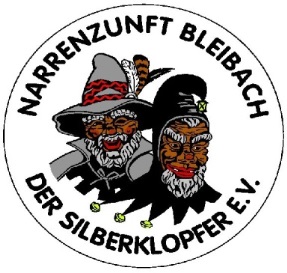 Blibicher NarrenmarschD´Silberklopfer sin in Blibich wieder uf de Baidenn on de scheene Fasnet regiert die Narredei.In unsre Zunft do isch was los und alles schunkelt mit.Es isch jo wieder Fasnet – Zitt.Im Umkreis witt un breit – do wisse alli B´scheidde Klopfer het ne wunderscheenes Klaid,drum kumme ne huffe Litt, die singe alli mit,jo unser Klopferlied.Wir sind die Silberklopfer, wohl überall bekonnt,on de Maske e kleins Laternli un de Hommer in de Hond.Jubel-Trubel-Heiterkeit, d´Stubehocker dien uns laidmir hen on de scheene Fasnet unsre Fraid.Lustig isch´s Narri – Narro, keiner sait jetzt miemer gounsri Gmai die rieft on Fasnet „Blibich do!“Denn wir sind die Silberklopfer, wohl überall bekonnt,on de Maske ne kleins Laternli un de Hommer in de Hond.